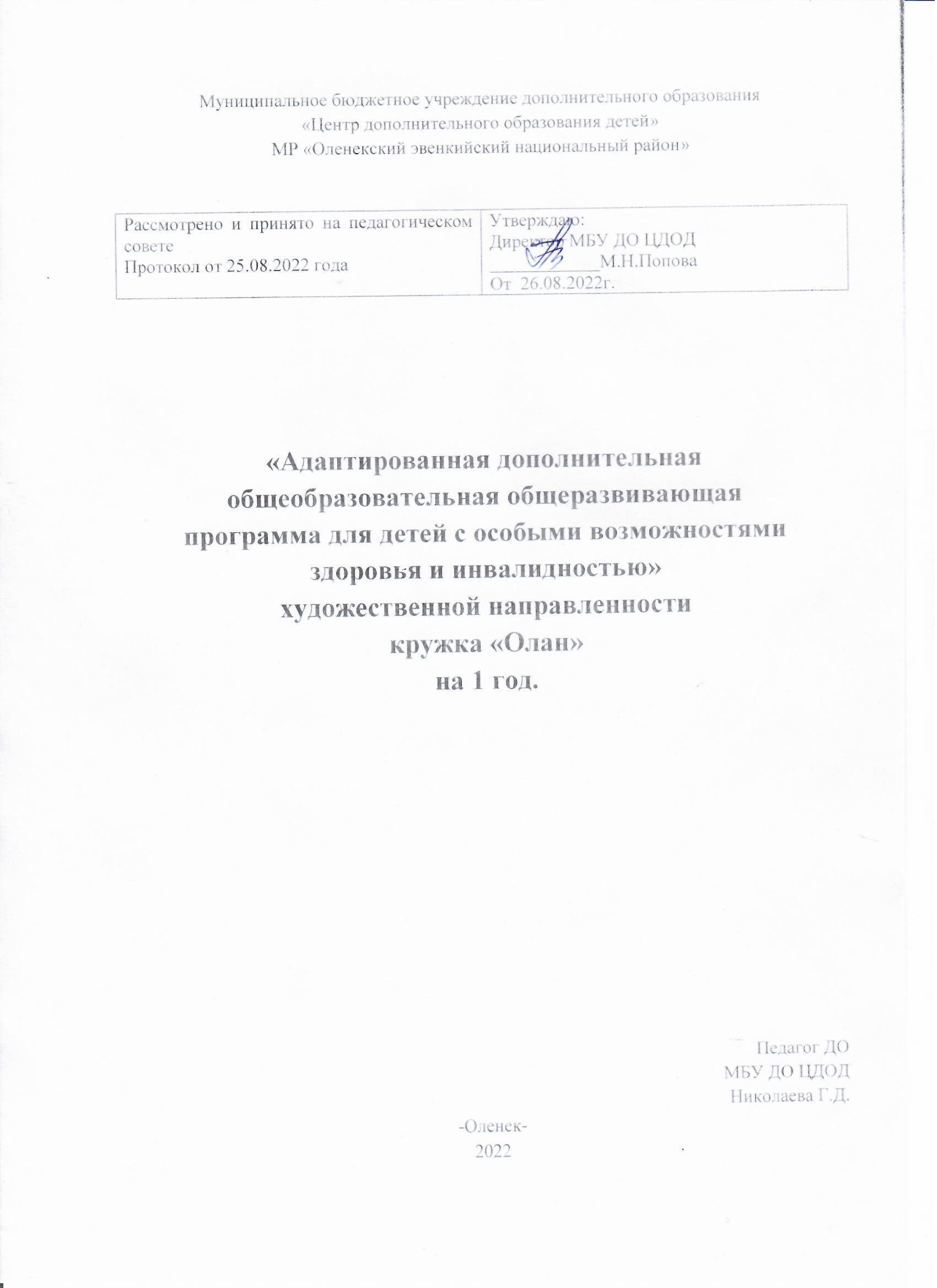 1.Целевой раздел1.1.Пояснительная запискаАктуальность программы Одной из ведущих тенденций модернизации в сфере российского образования является усиление внимания к проблеме повышения качества дополнительного образования глухих детей и детей с ОВЗ. В соответствии с Федеральным законом от 29 декабря 2012г. № 273-ФЗ «Об образовании в Российской Федерации», дополнительное образование – это вид образования, который направлен на всестороннее удовлетворение образовательных потребностей человека в интеллектуальном, духовно-нравственном, физическом и (или) профессиональном совершенствовании и не сопровождается повышением уровня образования. Дополнительное образование детей направлено на формирование и развитие творческих способностей обучающихся, удовлетворение их индивидуальных потребностей в интеллектуальном, нравственном и физическом совершенствовании, формирование культуры здорового и безопасного образа жизни, укрепления здоровья,а также на организацию их свободного времени. Дополнительное образование детей обеспечивает их адаптацию к жизни в обществе, профессиональную ориентацию, а также позволяет выявить и своевременно поддержать детей, проявивших выдающиеся способности. Дополнительные общеобразовательные программы для детей учитывают их возрастные и индивидуальные особенности. В современной России дополнительное образование по своему значению становится равнозначным классической системе базового образования. Дополнительное образование – элемент социума, который призван выполнять государственный заказ по социализации детей и способствовать социальной защите личности, ее социальному формированию и развитию (в соответствии с ФЗ-273 «Об образовании в Российской Федерации»). Полидисциплинарный характер кадрового обеспечения ГКОУ школы – интерната г. Бузулука (педагог-психолог, учитель-логопед, педагоги, социальный педагог и др.) создаёт дополнительные предпосылки и уникальные возможности для воспитания и оздоровления детей с ограниченными возможностями здоровья (ОВЗ) и детей-инвалидов. Дополнительное образование позволяет удовлетворять при определенных условиях индивидуальные творческие интересы и запросы таких детей, адекватные состоянию их здоровья, восстанавливать и расширять их социальные связи. Дополнительное образование детей с ОВЗ и инвалидностью направленно на обеспечение социокультурного образования личности, социально-профессионального самоопределения, реализации жизненных планов. Обучающийся с ОВЗ и ребёнок – инвалид (далее – обучающиеся), в соответствии с ФЗ-273 «Об образовании в Российской Федерации», – физическое лицо, имеющее недостатки в физическом и (или) психическом развитии, подтвержденные психолого-медико-педагогической комиссией  (ПМПК) и препятствующие получению образования без создания специальных условий. Становясь участниками образовательных кружков, обучающийся получает широкий социальный опыт конструктивных взаимодействий и продуктивной деятельности. В творческой среде дополнительного образования, обеспечивающей возможности для раскрытия и эффективного развития способностей, сформируется творческая социально зрелая и активная личность, стремящаяся к постоянному самообразованию, самосовершенствованию и самореализации на протяжении всей жизни. Федеральным законом № 273 «Об образовании в РФ» дополнительное образование закреплено как самостоятельный вид образования. Оно выходит за рамки государственных образовательных стандартов и обеспечивает свободный личностный выбор деятельности, вариативность содержания и форм организации образовательного процесса.              Дополнительное образование имеет свою цель, миссию и функциональное назначение, позволяя удовлетворять потребности обучающегося в познании, творческой деятельности, личностном и профессиональном самоопределении и совершенствовании. Целью дополнительного образования является формирование и развитие творческих способностей детей и подростков, удовлетворение их индивидуальных потребностей в интеллектуальном, нравственном и физическом совершенствовании, формирование культуры здорового и безопасного образа жизни, укрепление здоровья, организация их свободного времени. Обеспечивает их адаптацию к жизни в обществе, профессиональную ориентацию, выявление и поддержку детей, проявивших выдающиеся способности. Одной из важнейших задач является обновление содержания дополнительного образования детей в соответствии с интересами и особенностями развития детей, потребностями семьи и общества; обеспечение условий для доступа каждого к глобальным знаниям и технологиям, а также: - удовлетворение индивидуальных потребностей обучающихся в интеллектуальном, художественно-эстетическом, нравственном развитии, а также в занятиях физической культурой и спортом, научно-техническим творчеством; - формирование и развитие творческих способностей обучающихся, выявление, развитие и поддержку талантливых учащихся; - обеспечение духовно- нравственного, гражданского, патриотического, трудового воспитания обучающихся; - формирование культуры здорового и безопасного образа жизни, укрепление здоровья обучающихся. Дополнительное образование детей осуществляется через внеурочную деятельность и реализацию дополнительных общеобразовательных программ. Реализация дополнительных общеобразовательных общеразвивающих программ построена на следующих основаниях: •свобода выбора образовательных программ и режима их освоения; •соответствие образовательных программ и форм дополнительного образования возрастным и индивидуальным особенностям детей; •вариативность, гибкость и мобильность образовательных программ; •разноуровневость (ступенчатость) образовательных программ; •модульность содержания образовательных программ, возможность взаимозачета результатов; •ориентация на метапредметные и личностные результаты образования; •творческий и продуктивный характер образовательных программ; •открытый и сетевой характер реализации ОП.Адресат программы Данная программа предназначена к реализации для обучающихся в возрасте 6,5-18 лет. Все зачисленные в кружки обучающиеся делятся на две возрастные категории – обучающиеся начальных классов и вторая группа - обучающиеся среднего и старшего звена. Продолжительность обучения по дополнительной общеобразовательной общеразвивающей программе зависит от направления деятельности. Продолжительность занятий составляет от 30 до 40 минут. Для эффективности выполнения данной программы группы должны состоять из 6 человек для глухих обучающихся и 12 человек для обучающихся с ТНР. Сроки обучения по дополнительным общеразвивающим программам для обучающихся с ограниченными возможностями здоровья, детейинвалидов могут быть увеличены с учетом особенностей их психофизического развития в соответствии с заключением психологомедико-педагогической комиссии – для обучающихся с ограниченными возможностями здоровья, а также в соответствии с индивидуальной программой реабилитации - для обучающихся детей-инвалидов. Преобладающие формы организации учебного процесса при реализации программы: беседы, выставки, презентации, консультации, наблюдение, экскурсии, выполнение творческих проектов и практические работы, мастер – классы, открытое занятие. Форма обучения – очная, (возможно электронное обучение с применением дистанционных образовательных технологий) 1.2. Нормативно-правовые основы реализации адаптированных дополнительных образовательных программ АДООП ГКОУ школы – интерната г. Бузулука составлена на основе следующих нормативно-правовых документов: 1.Федеральный Закон от 29.12.2012г. № 273-ФЗ «Об образовании в Российской Федерации» (далее – ФЗ); 2.Федеральный закон РФ от 24.07.1998 № 124-ФЗ «Об основных гарантиях прав ребенка в Российской Федерации»; 3.Стратегия развития воспитания в РФ на период до 2025 года (распоряжение Правительства РФ от 29 мая 2015 г. № 996-р); 4.Постановление Главного государственного санитарного врача РФ от 28.09.2020 № 28 "Об утверждении санитарных правил СП 2.4.3648-20 "Санитарно-эпидемиологические требования к организациям воспитания и обучения, отдыха и оздоровления детей и молодежи"; 5.Постановление Главного государственного санитарного врача РФ от 28.01.2021 № 2 «Об утверждении санитарных правил и норм СанПиН 1.2.3685-21 «Гигиенические нормативы и требования к обеспечению безопасности и (или) безвредности для человека факторов среды обитания» (рзд.VI. Гигиенические нормативы по устройству, содержанию и режиму 8 работы организаций воспитания и обучения, отдыха и оздоровления детей  работы организаций воспитания и обучения, отдыха и оздоровления детей и молодежи»); 6.Паспорт федерального проекта "Успех каждого ребенка"; 7.Приказ Министерства просвещения Российской Федерации от 09.11.2018 г. № 196 «Об утверждении Порядка организации и осуществления образовательной деятельности по дополнительным общеобразовательным программам» (далее – Порядок); 8.Приказ Министерства просвещения Российской Федерации от 03.09.2019 № 467 «Об утверждении Целевой модели развития региональных систем дополнительного образования детей» (далее- Целевая модель); 9.Приказ Министерства образования и науки Российской Федерации от 23.08.2017 г. № 816 «Об утверждении Порядка применения организациями, осуществляющими образовательную деятельность, электронного обучения, дистанционных образовательных технологий при реализации образовательных программ»; 10.Приказ Министерства труда и социальной защиты Российской Федерации от 05.05.2018 № 298 "Об утверждении профессионального стандарта "Педагог дополнительного образования детей и взрослых"; 11.Приказ Министерства просвещения Российской Федерации от 13.03.2019 № 114 «Об утверждении показателей, характеризующих общие критерии оценки качества условий осуществления образовательной деятельности организациями, осуществляющими образовательную деятельность по основным общеобразовательным программам, образовательным программам среднего профессионального образования, основным программам профессионального обучения, дополнительным общеобразовательным программам»; 12.Приказ министерства образования и науки Российской Федерации и Министерства просвещения Российской Федерации от 5.08.2020 г. № 882/391 «Об организации и осуществлении образовательной деятельности по сетевой форме реализации образовательных программ». 1.3.Система оценки достижения обучающимися с ОВЗ и инвалидностью  планируемых результатов освоения АДОО.Система оценки – сложная и многофункциональная система, включающая текущий контроль и промежуточную аттестацию результатов деятельности обучающихся; оценку деятельности педагогов.Формами аттестации являются – творческая работа, проект, выставка, конкурс, фестиваль художественно-прикладного творчества, отчетные выставки, отчетные концерты, открытые уроки, вернисажи рисунков и т.д.Используются следующие методы отслеживания результативности:–педагогическое наблюдение;–педагогический анализ результатов анкетирования, тестирования, опросов, выполнения обучающимися творческих заданий, участия воспитанников в мероприятиях (концертах, викторинах, соревнованиях, спектаклях), защиты проектов, решения задач поискового характера, активности обучающихся на занятиях и т.п.;–мониторинг: для отслеживания результативности используютсядневники достижений воспитанников, карты оценки результатов освоения программы, дневники педагогических наблюдений, портфолио обучающихся и т.д.–документальные формы, в которых могут быть отражены достижения каждого обучающегося.Текущий контрольТекущий контроль успеваемости обучающихся осуществляется педагогом по каждой изученной теме. Результаты контроля заносятся в диагностическую карту. Содержание материала контроля определяются педагогом на основании содержания программного материала. Форму текущего контроля педагог определяет самостоятельно с учетом контингента обучающихся, уровня обученности детей, содержания программного материала, используемых им образовательных технологий и др.Промежуточная аттестацияПромежуточная аттестация проводится в декабре и в конце учебного года. Промежуточная аттестация проводится со всеми обучающимися кружков. Формы промежуточной аттестации определяются педагогом самостоятельно в рамках дополнительной общеразвивающей программы. Задания разрабатываются самим педагогом, согласовываются с заместителем директора. Педагог заполняет аналитические справки результативности обучения «Формы, периодичность и порядок текущего контроля успеваемости, промежуточной и итоговой аттестации обучающихся») по дополнительной общеразвивающей программе на каждую группу и предоставляет данные заместителю директора. Итоги промежуточной аттестации рассматриваются на заседании педагогического совета 2 раза в год.Оценка достижения планируемых результатовОценка качества освоения обучающимися дополнительной общеразвивающей программы определяет уровень их теоретической и практической подготовки.1. Критерии оценки теоретической подготовки обучающихся:- соответствие теоретических знаний программным требованиям;- осмысленность и свобода владения специальной терминологией.2. Критерии оценки практической подготовки обучающихся:- соответствие уровня практических умений и навыков программным требованиям;- свобода владения специальным инструментом, оборудованием и оснащением;- качество выполнения практического задания;- результативность участия в конкурсах и соревнованиях различного уровня.Оценка аттестации определяется по уровневой системе:- Низкий уровень – менее 60 % - обучающийся различает объекты изучения, воспроизводит незначительную часть программного материала, с помощью педагога выполняет элементарные задания.- Средний уровень – 80-60 % - обучающийся воспроизводит основной программный материал, выполняет задания по образцу, обладает элементарными умениями, самостоятельно применяет знания в стандартных ситуациях, исправляет допущенные ошибки.- Высокий уровень – 100-80% - обучающийся умеет применять полученные знания и умения для выполнения самостоятельных заданий.Пояснительная запискак рабочей программе кружка «Олан»
Рабочая программа по декоративно - прикладному творчеству разработана для обучающихся 7-17 лет  с ограниченными возможностями здоровья, в соответствии со следующими нормативными документами:1. Федеральный Закон Российской Федерации от 29.12.2012 № 273-ФЗ «Об образовании в Российской Федерации»;2. Устав МОБУ Ромненская СОШ;            3.Санитарно-эпидемиологические правила и нормативы СанПиН 2.4.2.2821-10 "Санитарно-эпидемиологические требования к 
условиям и организации обучения в общеобразовательных организациях".
            4.Примерные программы внеурочной деятельности. П76 Начальное и основное образование / [В. А. Горский,А. А. Тимофеев, Д. В.
 Смирнов и др.] ; под ред. В. А. Горского. — 4"е изд. — М. : Просвещение, 2014 — 111 с. —(Стандарты второго поколения). Направление работы: Программа имеет художественно-эстетическую направленность, а по функциональному назначению прикладной, то есть создает условия для овладения детьми определенной совокупности умений и способов действия. Новизна программы заключается в разработке и реализации индивидуального дополнительного образования детей с ограниченными возможностями здоровья по декоративно-прикладному творчеству в целях включения этих детей в общественную жизнь, организации их общения друг с другом и со сверстниками, развития и реализации ими своих творческих способностей.Цель: создание условий, способствующих максимальному развитию личности и творческих способностей, удовлетворению образовательных потребностей каждого ребёнка с ограниченными возможностями здоровья; сохранению и поддержанию его физического и психического здоровья, адаптации детей с ОВЗ к новым социальным условиям.Задачи:Воспитательные:формировать у учащихся навыки эффективного социального взаимодействия, способствующих успешной социализации детей с ОВЗ, через вовлечение их в активную творческую деятельность дополнительного образования;создать условия для полноценного досуга детей;приобщение детей к непреходящим человеческим ценностям, к бережному сохранению и продолжению традицийсвоего народа;формировать художественный вкус, способность видеть, чувствовать красоту и гармонию, воспитывать внимание, аккуратность, целеустремленность;воспитать культуру труда;создавать ситуации успеха.Образовательные:обеспечить гарантии прав детей на образование, в том числе дополнительное;совершенствовать программно-методическое обеспечение учебного процесса в различных формах организации учебной деятельности;обновление содержания образования в свете использования современных информационных и коммуникационных технологий в учебной деятельности;создать условия для формирования навыков ручного труда, овладения различными технологиями работы с различными материалами;обучить способам создания композиции, соблюдения цветовой гармонии;обучить выполнению эскизов, схем, технологических карт;способствовать созданию моделей по собственному замыслу;формировать умения самостоятельно решать вопросы по изготовлению изделий.Развивающие:способствовать:развитию аналитических способностей (с ориентацией занятий на систематическое сопоставление, сравнение, выявление общего, особенного, единичного);развитию индивидуальных творческих способностей и мышления ребёнка;развитию крупной и мелкой моторики рук;развитию проектных способностей на основе полученных знаний о прошлом, осмыслении этих знаний с позициинастоящего и конструирования идеала своего будущего.Программа рассчитанана 2 часа в неделю, 72 часа в год. Срок реализации:2022/2023 учебный годМетоды и приемы обученияСтимулирование и мотивация: Наглядность (иллюстрации, видеозаписи, фотографии, экскурсии); Индукция (проблемные ситуации, ситуация новизны, активизирующая познавательный процесс);Витагенное обучение (опора на жизненный опыт учащегося); Дискуссии (в процессе обсуждения и спора возникает интерес к данному виду деятельности); Эмоциональность (яркость, занимательность примеров, опытов, фактов; создание эффекта удивления, переживания; присутствие чувства юмора); Рефлексия анализа (обсуждение результатов, поощрения и выявления ошибок); Предъявление учебных требований; Авансированный успех (индивидуальный).Занятия практические и теоретические как социально - организованные методы обучения.Индивидуальная работа.Социализация, как приобретение социального опыта через совместное участие в конкурсах, праздниках.Проблемно – поисковый метод:создание проблемных ситуаций, требующие новых знаний, поисков, решений (кроссворды, загадки и т.д.);самоконструкция (индивидуальное создание эскиза, проекта, изделия);самостоятельная работа;
экспериментальные занятия по созданию новых идей.
Социоконструкция (самостоятельное построение творческого процесса, создание результата).
Диалоги, беседы (на философские темы о смысле жизни, о мире, нахождении своего места макро – и микромире и т.д.)В образовательном процессе используются относительно новые специфические методы работы с детьми, имеющими ограниченные возможности здоровья:метод цветовой терапии (оформление панно, сказочных персонажей в соответствующих цветовых гаммах, наиболее приемлемых в плане их восприятия определенными группами детей);метод аналогий с животным и растительным миром (использование известных образов, типичных поз, двигательных повадок и т.д.);метод театрализации обучения (постановки с использованием изготовленных фигурок сказочных героев, с режиссером-педагогом, детскими актёрскими ролями, игровой атрибутикой и т.д.).Данные методы конкретизируются по трем группам:словесные - устное изложение, рассказ, объяснение;наглядные - показ технических приёмов демонстрация наглядных пособий и образцов изделий;практические – упражнения по выполнению приёмов работы, комплексные работы, самостоятельные работы.В ходе реализации программы активно используются технологии:1 Личностно – ориентированные технологии: Принцип самоактуализации Принцип индивидуальности Принцип субъектности Принцип выбора Принцип творчества и успеха Принцип доверия и поддержки.2 Здоровьесберегающие технологии:приобретение и усвоение знаний о том, как сохранить свое здоровье и предупредить его нарушение;формирование духовно-нравственных качеств личности (ответственности, честности, доброты, милосердия);развитие умений и навыков безопасной, здоровой жизни;воспитание культуры здоровья (поведения, питания, общения, отдыха и т.д.);воспитание трудолюбия, духовной культуры, патриотизма, национального самосознания, толерантности;формирование устойчивого иммунитета и негативного отношения к табаку, алкоголю и влиянию деструктивных религиозных культов и организаций;воспитание гуманистических ориентиров поведения, исключающих жестокость, насилие над личностью;воспитание потребности в занятиях физической культурой, закаливании и совершенствовании физических способностей и возможностей организма человека;формирование культуры взаимодействия с природой, окружающим нас миром;развитие умений оказать первую медицинскую помощь;формирование у учащихся знаний о здоровой семье, роли родителей и воспитании здоровых детей.3 Применение творческой проектной и исследовательской деятельности.4 Информационно-коммуникационные технологии: Электронные и информационные ресурсы с визуальной информацией (коллекции: фотографии, иллюстрации, видео-фрагменты процессов и явлений, видео-экскурсии) электронные;электронные и информационные ресурсы с аудио- и видео-информацией (аудио- и видео-объекты живой и неживой природы, предметные экскурсии);электронные и информационные ресурсы с комбинированной информацией (учебные пособия, первоисточники, хрестоматии, энциклопедии, словари, периодические издания);использование средств электронных образовательных ресурсов (презентации, видеоролики).Формы и методы контроляКонтроль знаний и умений осуществляется в течение всего периода реализации программы: наблюдение, конкурс, выставка, опрос. Важным показателем эффективности реализации программы являются выставки творческих работ воспитанников, участие в конкурсах, фестивалях, выставках. Для большинства воспитанников основным результатом является произведение собственных рук, а также объем знаний, умений, и навыков, приобретаемый в ходе освоения программы. При этом успехи, достижения ребенка сравниваются не с каким-то стандартом, а с исходными возможностями.Методы и формы обучения
На начальных этапах работы по программе «Творим вместе» с детьми с ОВЗ, наиболее приемлемым и целесообразным является индивидуальный метод взаимодействия с ребёнком. Когда учащиеся получат определенную физическую и психологическую подготовку, можно переходить к включению обучающегося в групповые занятия.Планируемые результаты освоения программы «Творим вместе»Личностные: У учащихся будут сформированы качества:- положительная мотивация и познавательный интерес к ручному труду, к изучению свойств используемого материала;- уважительное отношение к людям труда, к разным профессиям;- внимательное отношение к красоте окружающего мира, к многообразию природного материала;- эмоционально-ценностное отношение к результатам труда.
 Учащиеся получат возможность для формирования качеств:- чувства сопричастности к культуре своего народа;- понимания разнообразия и богатства художественных средств для выражения отношения к окружающему миру;- положительной мотивации к изучению истории возникновения профессий;- представлений о роли труда в жизни человека;- адекватной оценки правильности выполнения задания.Предметные: Учащиеся научатся:- правильно организовать своё рабочее место (в соответствии с требованиями);- соблюдать технику безопасности и гигиену труда при работе с колющими и режущими инструментами (ножницы, шило, игла…), с пачкающимися материалами (клей, краска, пластилин, солёное тесто…);- различать виды материалов (пластилин, бумага, гофрированный картон, ткань, нити, верёвки, фольга, проволока, природные материалы, крупы и пр.) и их свойства;- определять детали и конструкции (деталь — составная часть конструкции), различать одно детальные и много детальные конструкции;- устанавливать последовательность изготовления изученных поделок из изученных материалов;- называть приёмы изготовления несложных изделий (разметка, обрывание, разрезание, сгибание, сборка, процарапывание (в технике граттаж), вырезание, нарезание бумаги лапшой, скручивание и т.д.);- использовать правила рациональной разметки деталей на плоскостных материалах (разметка на изнаночной стороне, экономия материала);- понимать назначение шаблона, заготовки, выкройки, что такое развёртка объёмного изделия;- понимать правила безопасного пользования бытовыми электроприборами;- называть телефоны экстренных вызовов служб спасения;- правильно работать ручными инструментами под контролем преподавателя (стек, пластмассовый нож, ножницы, шило, игла) с соблюдением техники безопасности;- различать материалы и инструменты по их назначению;- выполнять изученные операции и приёмы по изготовлению изделий (экономную разметку, обрывание по контуру, резание ножницами, сборку изделия с помощью клея),- эстетично и аккуратно выполнять декоративную отделку, выполнять разметку по шаблону, по линии сгиба, по специальным приспособлениям (линейка, угольник, сантиметровая лента), на глаз и от руки);- выполнять комбинированные работы из разных материалов;- выполнять разметку для шва на ткани с полотняным переплетением нити способом продёргивания нити; швы «вперёд-иголка» и обмёточный соединительный через край;- экономно использовать материалы при изготовлении поделок. Учащиеся получат возможность научиться:- рационально организовывать рабочее место и поддерживать порядок на нём во время работы в соответствии с используемым материалом;- определять неподвижное соединение деталей, различные способы соединения (с помощью клея, скотча, нитей, пластилина, в шип);- выполнять различные виды отделки и декорирования (аппликация, создание декоративной рамки, добавление деталей, швы «вперёд-иголка», «через край» и пр.);- вести поиск и представлять информацию о массовых профессиях и технологии производства искусственных материалов, о природных материалах; об истории возникновения бумаги и о бумажном производстве в наши дни; об истории новогодних игрушек и ёлочных украшений; об истории вышивки и её применении в современном мире; изготавливать удобным для себя способом из изученных материалов поделки: по образцу, и авторские, на тему.Содержание структура кружка.( Всего—72 ч, по 2 часу в неделю)I. Введение – 1 час Знать: Что такое шитьё, историю шитья Ручные швы, простейшие технологические приёмы обработки ткани. Работу с иглой, ножницами.Технику безопасности при работе с колющими, режущими предметами;Уметь: пользоваться данными инструментами.Тема 1. Правила раскроя, соединения и оформления деталей игрушки Вводное занятие. Раскрой с выкройкой. Раскрой материала. Соединение деталей. Крепление конечностей игрушки. Набивка деталей. -  6 часов1.1. ТБ при работе. Основы безопасного труда на занятиях. Инструменты и приспособления.  Правила при работе с ножницами, иголками, булавками, электроутюгом, клеем, мехом.1.2. Материаловедение. Виды тканей и их получение.  Свойства тканей и меха.  Способы обработка различных поверхностей тканей.Практическая работа: определить вид ткани.1.3. Основные ручные швы.  Виды швов и их классификация. Ручные швы и их выполнение. Шов «вперед иголкой», «петельный», «стебельчатый», «потайной».1.4.   Способы закрепления нити.   Различия  между  способами закрепления нитей и их использование в процессе выполнения игрушек.Практическая работа: закрепление нити несколькими способами.Тема 2 Плоские игрушки-аппликации (игрушки из фетра)  – 11 часовО народной игрушке. Слонёнок, Крошечка-Хаврошечка, Декоративные сумкиТигрёнок, лев, ПтицаЗнать:1.ТБ при работе с колющими, режущими инструментами2.Закрепляющие и отделочные швы3.Технику выполнения выкройки.4.Разные виды обработки изделия.Уметь:       1.Выполнять правила раскроя, пошива и оформления изделия.       2. Соединять детали игрушек чётко и аккуратно.       3. Использовать необходимые инструменты и приспособления.Беседа об анималистической игрушки.  Плоские игрушки.     Скульптура,     графика,     живопись     при     создании анималистических   игрушек.   Способы   раскроя   и   выполнения игрушки.Практическая работа:   раскрой  из фетра,   сметывание   и   пошив, выворачивание и набивка деталей, соединение их с туловищем, оформление игрушки.Тема 3Игрушки-помощники (11 часов) лоскутное шитьё.Прихватка для кастрюль. Варежка прихватка. Кукла – грелка и прихватки – рыбки по мотивам Гжели (комплект для кухни)Беседа о гжельской росписи. Анализ декоративного решения игрушек-сувениров.Практическая работа: Зарисовка мотивов гжельской росписи, самостоятельное выполнение зарисовки и росписи «рыбки», заготовка выкроек-лекал, раскрой ткани и узоров аппликации, заготовка каркаса, сметывание деталей, пришивание тесьмы, наклеивание аппликации, оформление игрушки.Тема 4Изготовление игрушки – подушки  (15 часов)Объемные  игрушки. Выполнение объемной игрушки. Практическая работа:   раскрой  меха,   сметывание   и   пошив, выворачивание и набивка деталей, оформление подушки.Тема 5Куклы – сувениры в народных костюмах – 16 часовНациональная одежда,  традиции разных народов.Кукла в казахском костюме, Кукла в русском костюме, Кукла в украинском костюме, Кукла в узбекском костюме, Кукла в латышском костюме.Самостоятельное выполнение объемной игрушки. Подведение итогов. Что мы можем сделать самостоятельно?Практическая работа: самостоятельное выполнение эскизов игрушки - различные варианты оформления, запись технологической карты «Последовательность выполнения работ». Раскрой меха, сметывание и пошив, выворачивание и набивка деталей, соединение их с туловищем, оформление игрушки.Тема 6Объёмные каркасные игрушки из меха (12 часов).Беседа об объемных игрушках.Краткие сведения о материаловедении. Отличительные особенности объемной игрушки. Каркас и его применение в изготовлении игрушки.Практическая работа: раскрой меха, сметывание и пошив, выворачивание и набивка деталей, соединение их с туловищем, оформление игрушки.Тема 7 Итоговое занятие (1час) Выставка-ярмарка.Выставка работ. 1 ч. Подготовка и проведение выставки готовых работ. Оценка выполненной работы. Подведение итогов года.Календарно-тематическое планирование 72 часа 2 раза в неделю.Требования к уровню подготовленности учащихся.Знать – правила ТБ,санитарно-гигиенические требования,особенность материалов и приспособлений,экономичные способы расходов материалов,процесс изготовления поделок,особенности национального декоративного искусства.Иметь представления о декоративно-прикладном искусствеУметь –раскраивать, шить и оформлять модель,работать с иглой, ножницами,соблюдать правила ТБхудожественно конструировать игрушку (дизайн)Примерное содержание занятий.Материалы и инструменты:Образцы мягких игрушек, сделанные руками учителя.Лоскутки ткани, меха, кожи, кожзаменителя; поролон, вата, тесьма, сутаж, цветные ленты, пуговицы.Катушечные нитки №30, №40 разного цвета.Карандаши, картон, папка для хранения лекал и выкроек.Таблицы графического изображения игрушек и чертежей к ним.Электрический утюг.Методическое обеспечение образовательной программы	На занятиях кружка могут использоваться различные методы и приемы обучения. Учебное занятие может проводиться как с использованием одного метода обучения, так и с помощью комбинирования нескольких методов и приемов. Целесообразность и выбор применения того или иного метода зависит от образовательных задач, которые ставит педагог.	Формы проведения учебных занятий подбираются с учетом цели и задач, познавательных интересов и индивидуальных возможностей ребенка, специфики содержания данной образовательной программы и возраста воспитанников: деловые и ролевые игры учат обучающихся анализировать и оценивать человеческие взаимоотношения, в разрешении которых существенно не только правильное решение, но и поведение, интонация, мимика и т.д. Опыт проведения ролевых игр показывает, что они способствуют расширению поведенческого диапазона подростка, способствуют развитию уверенности в себе, интеллектуальному развитию; защита творческих заданий проводится с целью развития коммуникативных умений и навыков; конкурсы позволяют решить совокупность задач, ориентированных на определение степени усвоения достаточно большого содержания сразу нескольких тем и разделов.	Работа ведется в форме занятий с ребятами 8-10 лет. Базой реализации программы является Коммунальное государственное учреждение «Дом детского творчества отдела образования акимата Карабалыкского района». Порядок работы:Вводный инструктаж к началу работы.Особенности выполнения модели.Беседа.Заготовка выкроек – лекал.Подбор тканей, меха.Практическое выполнение модели. Оформление.Презентация модели.Контрольные вопросы по темам.I. Вводное занятие. Инструменты и материалы.Правила безопасности труда1. С какой стороны должны падать свет.2. С какой стороны лежат инструменты, инструкции и образцы?3. Какие материалы можно использовать для изготовления мягких игрушек?4. Как подготовить старый мех к работе?5. Чем отличается выкройка от лекала?6. Что такое эскиз?7. Чем отличаются детали кроя, заготовки и элементы игрушки?8. Каковы способы перенесения выкройки?9. Для чего используют маникюрные ножницы?10. Почему для каркасов лучше применять медную проволоку?11. Что можно использовать для оформления игрушек?II. Изготовление игрушки простой формы.1. Каким способом увеличивают выкройку.2. Назовите виды швов?3. Когда используется шов «Строчка»?4. В каком случае применяют шов «через край».5. Для чего годится потайной шов?6. Как выполняют шов «назад иголку»?7. Расскажите об этапах утяжки головы?8. Назовите способы изготовления головы?9. Расскажите о крое симметричных и зеркальных деталей?10.  Какова последовательность изготовления носа-шарика?11.  Какой материал можно использовать для набивки?12.  Каким образом оформляется лицо (глаза, рот)?III. Изготовление объемной игрушки из меха с каркасом.1. Дайте характеристику меху (трикотажная основа, ворс, длина ворса, направление ворса).2.  Как раскладывать мех для раскроя?3. Назовите этапы раскроя меха?4. Каковы этапы соединения деталей из меха?5. Расскажите о выточках, их назначении и правилах зашивания.6. Какова последовательность изготовления сложных глаз способом аппликаций.7. Назовите этапы вшивания глаз способом утяжки?8. Какие способы изготовления проволочного каркаса игрушки вы знаете?9. Как изготовить 2 лекала по одной выкройке.10. Каким образом выполняется сметка сложного туловища?11. Назовите этапы, изготовления накладки на мордочку? IV. Изготовление объемной игрушки, стоящей на задних лапах?1. Для чего необходимо обматывать проволочный каркас синтепоном?2. Как можно покрасить пуговицы?V. Изготовление игрушки-подушки.1. Какие требования предъявляются в машинной строчке при изготовлении игрушки-подушки?2. Какие инструменты понадобятся?3. Что можно использовать для проталкивания набивки в узкие детали игрушки?4. Какие комбинации цветов вы узнаете? (белый, красный, черный; белый, желтый, коричневый: белый, голубой, синий, черный, синий).5. Как выкраивать детали в зеркальном отображении?6. Какие швы применяются для изготовления игрушек и их назначения?7. Каковы способы изготовления глаз?8. Опишите технологию изготовления помпона.9. Расскажите о способах изготовления носа игрушки-подушки.10. Вспомните способы перенесения выкройки.11. Назовите виды швов, используемых при работе по изготовлению игрушки.12. Почему мех режут маленькими ножницами либо лезвием?Средства наглядности, используемые на уроках швейного дела.По цели использования наглядные средства можно разделить на несколько групп:Наглядные средства, помогающие объяснить конечную цель работы (образцы изделий, технические рисунки).Наглядные средства, применяемые для обучения планированию (предметные карты, предметно-технологические, инструкционные карты, планы в таблицах, предметно-операционные, графические планы).На занятиях по швейному делу, при обучении учениц умственному действию планирования, я использую технологические, инструкционные, предметно технологические карты, представляющие собой видоизмененную производственную документацию.В инструкционных картах по определенной схеме в порядке выполнения работы указываются названия операций, ее графическое изображение, приемы выполнения, технические условия выполнения операции, возможные дефекты и способы их устранения. Все элементы инструкционных карт используются в различных вариантах в индивидуальной и фронтальной работе с учащимися. Предметные технологические карты отражают стандартные планы работы, выполнения трудовых операций,  т.е. изменение формы и размеров объекта. Используются для объяснения последовательности выполнения технологических операций и при проверке знаний учащихся о порядке выполнении предстоящей работы.Использование предметно-технологических карт на уроках швейного дела помогают учащимся устанавливать логическую последовательность изготовления изделия, подбирать необходимые инструменты, материалы и приспособления, пользоваться рациональными приёмами труда, применять необходимые правила техники безопасности, осуществлять поэтапный контроль выполнения изделия. Использование предметно-технологических карт способствуют тому, что дети осознают необходимость составлять план и придерживаться его в практической деятельности. Работа с картами активизирует учащихся, и делает их работу более интересной и привлекательной. Предметно-технологические  карты дают возможность учителю чётко организовать урок, учитывать индивидуальные возможности учащихся, рационально использовать учебное время. Предметно-технологические карты, содержащие кроме предметных образцов, набор табличек с названием технологических операций  более полно отражают план работы. Такие карты позволяют учащимся точнее представить предстоящую практическую работу, усвоить более подробный план изготовления изделия, они дают возможность выполнять большее число вариантов упражнений в процессе составления плана работы.Предметные, предметно-технологические и инструкционные карты разработаны мною на все изделия, предусмотренные программой по швейному делу в 5-9 классах,  и используются  на различных этапах урока. Умение планировать свою работу и осуществлять ее по плану есть один из основных признаков осмысленного и самостоятельного выполнения задания. Мой опыт работы с разнообразными видами карт показал, что у школьниц вырабатываются устойчивые умения и навыки самостоятельного планирования предстоящей работы. А именно предметные, предметно-технологические и инструкционные карты:способствуют формированию оперативного образа объекта труда у детей с интеллектуальной недостаточностью различной степени тяжести (Например:  обработка срезов обтачкой; обработка манжеты на рукаве и т.д.);развивают ориентировочные и планирующие умения, которые они могут перенести на другие несложные изделия (умение составить последовательность своих практических действий);у  учащихся вырабатываются контролирующие действия;карты облегчают понимание информации, которую учитель представляет на уроке;способствуют прочному усвоению технико-технологических знаний;позволяют активизировать и направлять практическое мышление учащихся;повышают работоспособность;формируют основные компоненты любого трудового приема. Методы и приемы работы с предметными, предметно-технологическими и инструкционными картамиДля успешного овладения девочками трудовыми навыками в своей практике, на уроках швейного дела, я использую разнообразные методы и приемы работы с предметными, предметно-технологическими и  инструкционными картами.Метод сравнения играет большую роль в усвоении учащимися знаний и формировании у них понятий. Он помогает выявлять общие и различные признаки предметов. Учащиеся начинают быстрее ориентироваться в задании, точнее дифференцировать отдельные признаки, повышается активность. В процессе сравнения образцов или предметных карт производятся разнообразные умственные операции .Метод создания проблемной ситуации играет большую роль в развитии познавательной деятельности учащихся. Для того чтобы достичь цели, я руководствуюсь следующими принципами:систематически создаю при работе с картами проблемную ситуацию и подключаю к ее решению всех учащихся;четко, конкретно ставлю проблемный вопрос;доброжелательно отношусь к ответам учащихся;придаю проблемной ситуации эмоциональную окраску;использую разнообразные виды карт в целях конкретизации проблемного вопроса.Совершенствование профессиональных навыков осуществляется путем тренировочных упражнений, в том числе и тех, которые носят чисто учебный характер. Организация тренировочных упражнений включает, помимо отработки исполнительных действий учащихся, анализ промежуточных и конечного результатов при отработке  приема. Такие упражнения занимают небольшую долю учебного времени, однако они необходимы, так как позволяют в более короткие сроки добиваться соответствия изготовляемой продукции техническим требованиям. Основное учебное время отводится упражнениям по изготовлению предметов полезного назначения.Для активизации учебной работы использую различные игровые приемы, например «Найди пару».Каждая ученица получает конверт с карточками. Одна половина из них включает термины, описание ручных и машинных операций, а другая – предметные карты на образцы швов тканей и т.д. Необходимо за 2 мин. Подобрать к каждой карточке пару. Проверка и оценивание производятся в форме взаимоконтроля .Огромную роль предметные, предметно-технологические и инструкционные карты играют  в анализе образца изделия. Так, при анализе образца я опираюсь на чувственное восприятие, используя зрение, слух, мышечное чувство учащихся. Благодаря этому создается взаимодействие всех анализаторов, при котором один дополняет и контролирует другой. У детей более точно дифференцируются ощущения, достигается глубина и полнота представлений, обогащается весь их чувственный опыт, это помогает им ориентироваться в задании и способствует успешному самостоятельному изготовлению указанных объектов.Перед выполнением любого изделия проводится детальный анализ образца: дается характеристика его внешнего вида (фасона), способов соединения деталей, отделки, назначения изделия, материала, необходимого для его изготовления. Так в пятом классе, для закрепления последовательности выполнения и характеристики швов я использую части разборной технологической карты. Например: провожу упражнение по составлению последовательности выполнения двойного шва, предлагаю отдельные карточки с операциями разложить  в правильной последовательности.При анализе образца по теме «Обработка горловины сорочки подкройной обтачкой» в 6 классе придерживаюсь следующей очередности: выяснение назначения изделия и принадлежности его к определенной группе одежды, швы, применяемые при обработке срезов. Для прочного усвоения всех этапов работы использую разборную предметно-технологическую карту и натуральные образцы изделия . Для прочного усвоения терминологии по определенным темам   использую стенд «Технологический букварь» .Словесный отчет о последовательности работы затрудняет многих учащихся, особенно в пятом классе, поэтому использование предметно-технологических карт и опорных слов позволяет девочкам рассказывать о порядке предстоящей практической работы с незначительной помощью учителя. Варианты заданий  и виды работ с предметными, предметно-технологическими, инструкционными картами на уроках швейного дела.На проводимых мною уроках швейного дела я:Обучение планированию провожу в такой последовательности, которая способствует осознанию составленного пооперационного плана. В старших классах ученицы перед изготовлением изделий составляют план работы, используя элементы предметной карты, при этом могут получиться различные варианты планов, затем обсуждают его в групповой беседе, доказывая целесообразность выполнения первой той или иной операции.Использую карты для проведения вводного и текущего инструктажа, выработки контрольных действий;Использую при изготовлении различных швейных изделий, Применяю предметно-технологические карты, на которых в определенной последовательности прикреплены образцы одного изделия в разной степени готовности Для активизации планирующих действий предлагаю задания, в ходе которых школьницы самостоятельно подбирают предметные образцы соответственно пунктам плана и выставляют карточки с текстом или предметы на доске При обучении словесному отчету провожу беседу и постепенно подвожу учащихся к составлению более подробного отчета, требующею упоминания каждой операции. Вопросы могут быть следующими: Из какого материала изготовлено данное изделие? С какой операции начинала работу? Найди эту операцию на предметной карте и расскажи о ней? и т.д. В данном случае карта служит как опорный конспект при отчете о проделанной работеДля формирования произвольного внимания, зрительно-слуховой памяти, развития связной речи, выработки навыков контроля использую следующую установку: «Я буду выполнять работу и объяснять свои действия, а вы после этого расскажите, что и в каком порядке я делала, используя предметно-технологическую карту».Для  закрепления правильных приемов работы учащиеся используют таблички на карте с описанием технологической операции, затем пересказывают и уже осознано начинают выполнять практическое задание.Литература (основная и дополнительная) и средства обучения1. Е.П.Мальцева, «Материаловедение швейного производства», М. «Легпромбытиздат», 2006. 2. Л.Ф.Денисова. «Изысканный лоскут. Техника. Приемы, Изделия: Энциклопедия» - М. изд. АСТ-ПРЕСС КНИГА, 2010.
 3. Самоучитель по вязанию крючком: Простые уроки. Стильные шедевры для дома и семьи/ Пер. с англ. У. Сапциной. – М.: Издательская группа «Контэнт», 2013. – 128с.; цв. ил. 4. 250 мотивов для вышивания: Полная коллекция / Перевод с франц. – М.: Издательская группа «Контэнт», 2014. – 128с.; цв. ил.
5.Медиаресурсы и интернет-ресурсы.
6. Книга «По тропам предков» Х.Бенчик7.Эвенкийская одежда и аксессуары в традиционной и современной аспекте.8. Учителю на заметку. Рукоделие. № 30,31,38,39/99 год Надежда Малышева.9. Азбука лоскутного шитья Шарон Чеймберз10. Светлана Юрьевна Ращупкина  Лоскутное шитье и аппликация.11. «Школа и производство», № 1, 1986, Н.И.Сакс «Методика работы с инструкционными картами»12. Н.П. Коркунова «Методическое руководство и контроль осуществления коррекционной направленности трудового обучения во вспомогательных школах»13. В.Г. Петрова «Обучение учащихся I-IV классов вспомогательной школы», М., Просвещение 1983№п/пТема занятияЧасы Часы Дата В том числе на занятиях В том числе на занятиях В том числе на занятиях В том числе на занятиях В том числе на занятиях В том числе на занятиях В том числе на занятиях В том числе на занятиях В том числе на занятиях №п/пТема занятияЧасы Часы Дата теоретическиепрактическиепрактическиепрактическиепрактическиепрактическиепрактическиепрактическиепрактическиеТема 1.Правила раскроя, соединения и оформления деталей игрушки (6 ч)Тема 1.Правила раскроя, соединения и оформления деталей игрушки (6 ч)Тема 1.Правила раскроя, соединения и оформления деталей игрушки (6 ч)Тема 1.Правила раскроя, соединения и оформления деталей игрушки (6 ч)Тема 1.Правила раскроя, соединения и оформления деталей игрушки (6 ч)Тема 1.Правила раскроя, соединения и оформления деталей игрушки (6 ч)Тема 1.Правила раскроя, соединения и оформления деталей игрушки (6 ч)Тема 1.Правила раскроя, соединения и оформления деталей игрушки (6 ч)Тема 1.Правила раскроя, соединения и оформления деталей игрушки (6 ч)Тема 1.Правила раскроя, соединения и оформления деталей игрушки (6 ч)Тема 1.Правила раскроя, соединения и оформления деталей игрушки (6 ч)Тема 1.Правила раскроя, соединения и оформления деталей игрушки (6 ч)Тема 1.Правила раскроя, соединения и оформления деталей игрушки (6 ч)Тема 1.Правила раскроя, соединения и оформления деталей игрушки (6 ч)1Вводное занятие ТБ1112История коллекционной игрушки. Раскрой с выкройкой. Раскрой материала.21111111113Выкройки игрушек.Соединение деталей. Крепление конечностей игрушки.111111114Подготовка ткани.Набивка деталей.2111111111Тема 2.Плоские игрушки-аппликации (игрушки из фетра) – 11 часовТема 2.Плоские игрушки-аппликации (игрушки из фетра) – 11 часовТема 2.Плоские игрушки-аппликации (игрушки из фетра) – 11 часовТема 2.Плоские игрушки-аппликации (игрушки из фетра) – 11 часовТема 2.Плоские игрушки-аппликации (игрушки из фетра) – 11 часовТема 2.Плоские игрушки-аппликации (игрушки из фетра) – 11 часовТема 2.Плоские игрушки-аппликации (игрушки из фетра) – 11 часовТема 2.Плоские игрушки-аппликации (игрушки из фетра) – 11 часовТема 2.Плоские игрушки-аппликации (игрушки из фетра) – 11 часовТема 2.Плоские игрушки-аппликации (игрушки из фетра) – 11 часовТема 2.Плоские игрушки-аппликации (игрушки из фетра) – 11 часовТема 2.Плоские игрушки-аппликации (игрушки из фетра) – 11 часовТема 2.Плоские игрушки-аппликации (игрушки из фетра) – 11 часовТема 2.Плоские игрушки-аппликации (игрушки из фетра) – 11 часов1О народной игрушке. Слонёнок31112222222Крошечка-Хаврошечка22222223Декоративные сумки2222224Тигрёнок, лев222225Птица222222Тема 3.Игрушки-помощники (11 часов лоскутное шитьё)Тема 3.Игрушки-помощники (11 часов лоскутное шитьё)Тема 3.Игрушки-помощники (11 часов лоскутное шитьё)Тема 3.Игрушки-помощники (11 часов лоскутное шитьё)Тема 3.Игрушки-помощники (11 часов лоскутное шитьё)Тема 3.Игрушки-помощники (11 часов лоскутное шитьё)Тема 3.Игрушки-помощники (11 часов лоскутное шитьё)Тема 3.Игрушки-помощники (11 часов лоскутное шитьё)Тема 3.Игрушки-помощники (11 часов лоскутное шитьё)Тема 3.Игрушки-помощники (11 часов лоскутное шитьё)Тема 3.Игрушки-помощники (11 часов лоскутное шитьё)Тема 3.Игрушки-помощники (11 часов лоскутное шитьё)Тема 3.Игрушки-помощники (11 часов лоскутное шитьё)Тема 3.Игрушки-помощники (11 часов лоскутное шитьё)1История лоскутного шитья. Прихватка для кастрюль41111133332Варежка- прихватка333333Кукла – грелка и прихватки – рыбки по мотивам Гжели (комплект для кухни)4111113333Тема 4Изготовление игрушки – подушки  (15 часов)Тема 4Изготовление игрушки – подушки  (15 часов)Тема 4Изготовление игрушки – подушки  (15 часов)Тема 4Изготовление игрушки – подушки  (15 часов)Тема 4Изготовление игрушки – подушки  (15 часов)Тема 4Изготовление игрушки – подушки  (15 часов)Тема 4Изготовление игрушки – подушки  (15 часов)Тема 4Изготовление игрушки – подушки  (15 часов)Тема 4Изготовление игрушки – подушки  (15 часов)Тема 4Изготовление игрушки – подушки  (15 часов)Тема 4Изготовление игрушки – подушки  (15 часов)Тема 4Изготовление игрушки – подушки  (15 часов)Тема 4Изготовление игрушки – подушки  (15 часов)Тема 4Изготовление игрушки – подушки  (15 часов)1Игрушка «Рыбка»5 1111444442Игрушка «Птичка»5555553Игрушка «Солнышко»55555Тема 5Куклы-сувениры (16 часов)Тема 5Куклы-сувениры (16 часов)Тема 5Куклы-сувениры (16 часов)Тема 5Куклы-сувениры (16 часов)Тема 5Куклы-сувениры (16 часов)Тема 5Куклы-сувениры (16 часов)Тема 5Куклы-сувениры (16 часов)Тема 5Куклы-сувениры (16 часов)Тема 5Куклы-сувениры (16 часов)Тема 5Куклы-сувениры (16 часов)Тема 5Куклы-сувениры (16 часов)Тема 5Куклы-сувениры (16 часов)Тема 5Куклы-сувениры (16 часов)Тема 5Куклы-сувениры (16 часов)1Кукла в казахском национальном костюме4Рассказ, беседа.Рассказ, беседа.Рассказ, беседа.Рассказ, беседа.Рассказ, беседа.Рассказ, беседа.Рассказ, беседа.Рассказ, беседа.42Кукла в русском костюме3Рассказ, беседа.Рассказ, беседа.Рассказ, беседа.Рассказ, беседа.Рассказ, беседа.Рассказ, беседа.Рассказ, беседа.Рассказ, беседа.43Кукла в украинском костюме3Рассказ, беседа.Рассказ, беседа.Рассказ, беседа.Рассказ, беседа.Рассказ, беседа.Рассказ, беседа.Рассказ, беседа.Рассказ, беседа.34Кукла в узбекском костюме3Рассказ, беседа.Рассказ, беседа.Рассказ, беседа.Рассказ, беседа.Рассказ, беседа.Рассказ, беседа.Рассказ, беседа.Рассказ, беседа.35Кукла в латышском костюме3Рассказ, беседа.Рассказ, беседа.Рассказ, беседа.Рассказ, беседа.Рассказ, беседа.Рассказ, беседа.Рассказ, беседа.Рассказ, беседа.3Тема 6Объёмные каркасные игрушки из меха (12 часа)Тема 6Объёмные каркасные игрушки из меха (12 часа)Тема 6Объёмные каркасные игрушки из меха (12 часа)Тема 6Объёмные каркасные игрушки из меха (12 часа)Тема 6Объёмные каркасные игрушки из меха (12 часа)Тема 6Объёмные каркасные игрушки из меха (12 часа)Тема 6Объёмные каркасные игрушки из меха (12 часа)Тема 6Объёмные каркасные игрушки из меха (12 часа)Тема 6Объёмные каркасные игрушки из меха (12 часа)Тема 6Объёмные каркасные игрушки из меха (12 часа)Тема 6Объёмные каркасные игрушки из меха (12 часа)Тема 6Объёмные каркасные игрушки из меха (12 часа)Тема 6Объёмные каркасные игрушки из меха (12 часа)Тема 6Объёмные каркасные игрушки из меха (12 часа)1собачка4Беседа,инсценировка сказкиБеседа,инсценировка сказкиБеседа,инсценировка сказкиБеседа,инсценировка сказкиБеседа,инсценировка сказкиБеседа,инсценировка сказки4442оленёнок 4Беседа,инсценировка сказкиБеседа,инсценировка сказкиБеседа,инсценировка сказкиБеседа,инсценировка сказкиБеседа,инсценировка сказкиБеседа,инсценировка сказки4443медвежонок4Беседа,инсценировка сказкиБеседа,инсценировка сказкиБеседа,инсценировка сказкиБеседа,инсценировка сказкиБеседа,инсценировка сказкиБеседа,инсценировка сказки444Итоговые занятия (1часа)Итоговые занятия (1часа)Итоговые занятия (1часа)Итоговые занятия (1часа)Итоговые занятия (1часа)Итоговые занятия (1часа)Итоговые занятия (1часа)Итоговые занятия (1часа)Итоговые занятия (1часа)Итоговые занятия (1часа)Итоговые занятия (1часа)Итоговые занятия (1часа)Итоговые занятия (1часа)Итоговые занятия (1часа)1Выставка – ярмарка1Презентация Презентация Презентация Презентация Презентация Презентация Презентация Итого 72 часа